North Syracuse Central School DistrictAllergen List for Foods Containing Pork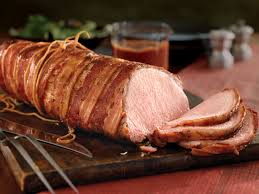 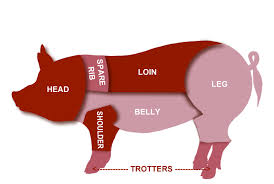 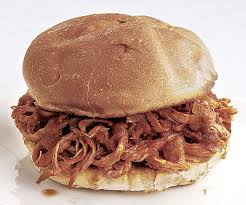 Foods Containing Pork :Deli Ham Sandwich/WrapBBQ Pork Rib Patty w/SauceBreakfast Pancake on a Stick – State Farm Brand/Sara LeeHoffman Hot Dogs Breakfast Pizza – Scramble BaconWunderbar German BolognaDiced Ham in the Lunchable MealPulled Pork SandwichKellogg’s Whole Grain Rice Krispies Treats – All VarietiesSausageLucky Charms CerealGolden Grahams Cereal BarRice Krispie TreatsPork Free: Jennie-O Turkey Sausage/Turkey-Bacon/Turkey PepperoniArmour Beef Hot DogsMaid Rite Meatballs 9/25/2023